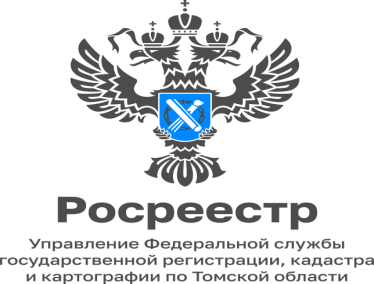 31.03.2023Вопрос- ответ :«Заказала выписку о правах из реестра недвижимости. В полученной выписке указаны не мои квартиры. Почему так получилось?»Такая ситуация стала возможной в связи с полным совпадением Ваших фамилии, имени, отчества, даты рождения и отсутствием в Едином государственном реестре недвижимости (далее – ЕГРН) сведений о страховом номере Вашего индивидуального лицевого счета в системе обязательного пенсионного страхования (далее - СНИЛС). СНИЛС состоит из 11 цифр, является уникальным идентификатором личности человека, согласно которому правообладателя можно однозначно идентифицировать в ЕГРН. СНИЛС обладает высокой степенью стабильности, то есть, не меняется в течение всей жизни, в отличие от номера паспорта или фамилии, имени, отчества гражданина. В настоящее время для некоторых граждан существует проблема «двойников», то есть наличие на территории Российской Федерации иных лиц, чьи фамилия, имя, отчество и дата рождения совпадают полностью.Во избежание возможных недоразумений в дальнейшем, рекомендуем Вам обратиться за внесением изменений в ЕГРН (внести сведения о Вашем СНИЛС) в любой из офисов приема ОГКУ «Томский областной многофункциональный центр предоставления государственных и муниципальных услуг» независимо от места нахождения объектов недвижимости (информацию об адресах времени работы офисов приема можно получить, воспользовавшись ссылкой https://md.tomsk.ru либо по телефонам регионального центра телефонного обслуживания 8-800-350-08-50 (звонок бесплатный на территории всей Томской области) 8 (3822) 602-999 (городской номер телефона). При себе иметь паспорт, СНИЛС.Также Росреестр настоятельно рекомендует при заполнении запросов о предоставлении сведений из ЕГРН указывать СНИЛС правообладателя, с помощью которого можно однозначно идентифицировать собственника в ЕГРН. При отсутствии в запросе сведений о СНИЛС информация будет предоставлена в отношении всех лиц с одинаковыми фамилией, именем, отчеством  и датой рождения, не имеющих СНИЛС.Наталья Харитонова заместителя начальника отдела объектов недвижимости жилого назначенияи договоров долевого участия в строительстве 